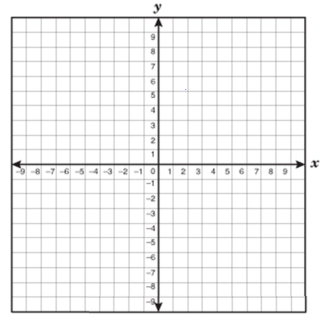 Investigation: Type 1.	a. Sketch the graph of 	b. On the same set of axes sketch the graphs of 	c. If  is transformed to , where c is a 	constant, describe the transformation:if c > 0, then _________________________________if c < 0, then _________________________________Any point (x, y) under this transformation becomes (  ,  )2. Using the pattern you discovered in 1c, sketch on the same set of axes for each of the following functions:Investigation: Type 1.	a. Sketch the graph of 	b. On the same set of axes sketch the graphs of 	c. If  is transformed to , where d is a 	constant, describe the transformation:if d > 0, then _________________________________if d < 0, then _________________________________Any point (x, y) under this transformation becomes (  ,  )2. Using the pattern you discovered in 1c, sketch on the same set of axes for each of the following functions:Try. State the transformations for:  __________________________________________________________________________________________Horizontal & Vertical Translation Practice1. Each of the following graphs show a shift of the function  f  that has formula . Describe the shifts involved to obtain the function g.2. Consider the graph of  f  given in Figures 2 to 7. For the shifts given underneath the figures, state if they represent a horizontal or a vertical shift, and then sketch this shift on the axis provided.SUMMARYIn general, if f is a function and c is constant, then the graph of  In this activity you will discover the graphical connection between and the functions of the form:, c is a constant, d is a constant is a constant and a > 0 is a constant and k > 0a. b. 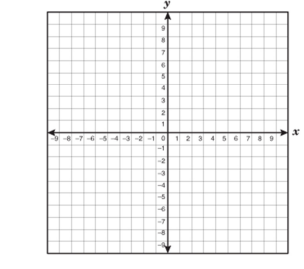 a. b. 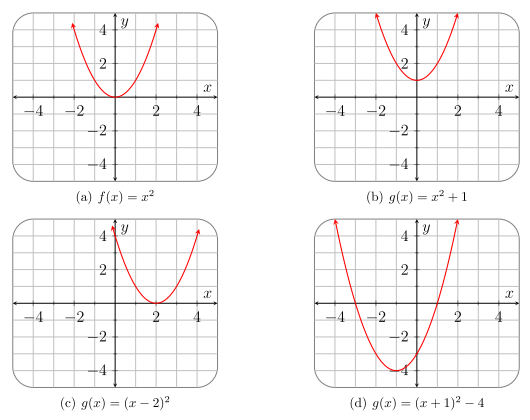 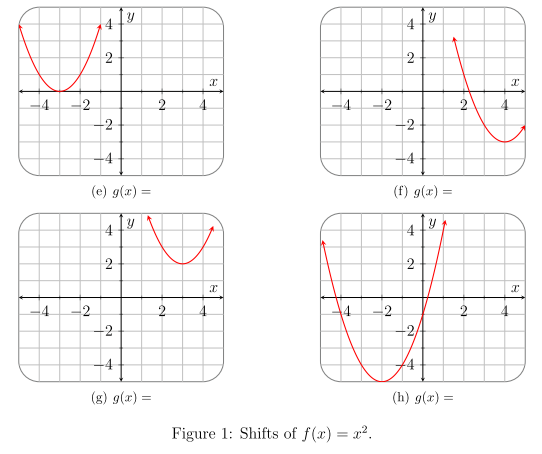 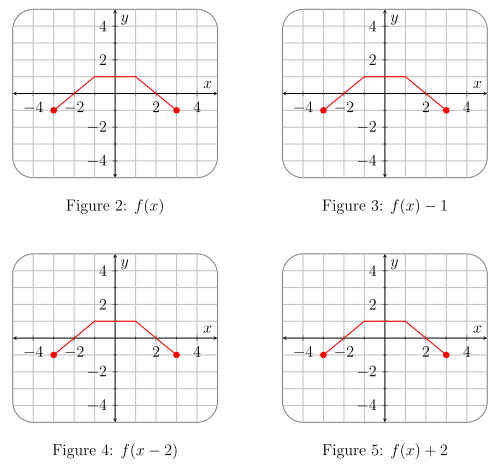 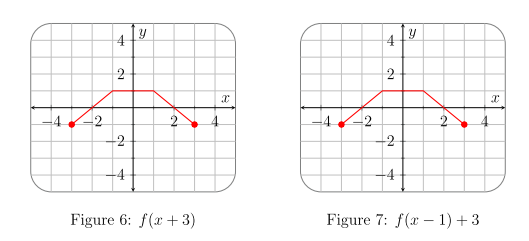 is the graph of  shifted- vertically upwards if c > 0- vertically downwards if c < 0.This is called an OUTSIDE CHANGEis the graph of  shifted- horizontally to the left if h > 0- horizontally to the right if h < 0This is called an INSIDE CHANGE